SIKKIM MANIPAL UNIVERSITYFORMAT FOR RESEARCH PROPOSALTitle/Cover page as per (Annexure –I)Certificate from Supervisor /Co Supervisor as per (Annexure –II)ContentsIntroduction: To include brief description of the research area selected, its significance and motivation for research in the selected area.Brief review of the LiteratureProblem definition and Scope of Research : Limitations and DelimitationsResearch Posers /HypothesisMethodology/Design (Methods & Procedures)           Statement of the Research ProblemApproach (Experimental or Research survey)Sampling technique, size and selectionData collection & collation methodsAnalysis and Interpretation of data. (Specify the procedures & technique you will use)Anticipated results:(Based on the related and previously conducted research in the area, what do you predict that the result of your expectations, surveys etc. will yield in terms of data and its implications to academic, industry and other organisation.Year wise plan of workReferenceOne page bio-data of the researcherAnnexure -ISample CopyTITLE OF THE PROPOSALResearch ProtocolSubmitted byNameDesignationDepartmentOrganizationUnder the Supervision ofName of the SupervisorDesignation, Department, Address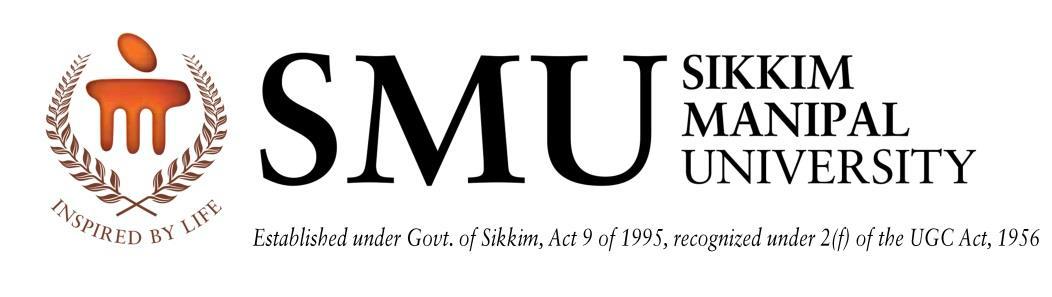 MONTH YEARAnnexure –IIParticulars of Supervisor /Co-Supervisor for Ph.D Registration SchemeName of Proposed Supervisor /Co-Supervisor		:		 Academic Qualification					:				Affiliated Institution						:				Number of Journal (National) Publication			:Number of Journal (International) Publication		:	Number of Conference (National) Proceeding		:Number of Conference (International) Proceeding	:Number of Patent (National / International) Accepted	:Number of External Research Project Funded		:			Number of Consultancy Obtained				: Number of PhD students presently under me (As supervisor):	Number of PhD students presently under me (As Co supervisor):Number of Ph.D supervised					:Certificate of Supervisor / Co-SupervisorThis is to state that Mr/Ms. ___________________________________________ has been selected for Ph.D programme in the Department of ________________________________________ under the full time/part time Ph.D. Programme of SMU; I agree to be his/ her Supervisor /Co-Supervisor and shall extend all possible facilities to enable him/her to carry out his/her research programme towards the submission of thesis.I and my research scholar are fully aware of all regulations laid in the SMU Ph.D Regulations and will be abided in true spirit.Date	   Signature of Supervisor /Co-Supervisor